Link to April 6, Zoom Meetinghttps://us02web.zoom.us/rec/share/kt9e1Ne_SFL6CKFUauDe69_7FwR2ILE6kQa4XqPVCMATPYe8NAvrfowm0aRepERz.VXHBvXzh2D7CHqbFPasscode:Vt4$k%LKLive/Hybrid Meeting - Tom call to order at 8:08Gift Card Raffle – Gift Card winner: Greg WanketApproval of March Minutes - approved by acclamationOpen Items (Old Business)Tom reminded members that we do not solve problems, but can help with getting people to the right organization (specifically - Slash Piles person was connected with the correct agency)Treasurer and Grants Reports, Budget 2023Budget Report will be for one month previous – see slide summaryNominating Committee Update - Vice Chair and TreasurerApril 22nd Expo – Volunteer positions filled but Need attendanceMarketing Plan Task Force VolunteersNew BusinessAgency ReportsAZ-DFFM Andrew Dropik – Jack Pine project white spar trail 2419 – 50 of 525 acres doneLASER - Abbey – sheltering for barn animals, training started, implemented practice, old fairground chino valley equestrian - LASER contact:Peeples Valley – Ray – not available April 22 (fund raiser) – phase 2 completed – tank 17 project continue – hand thinning throughout district – many requests for machineryAZ-DFFM - Matt Rust – Firewise accessory course at Police (20), Attending StoneRidge Firewise day and will have a booth, and the same with Dewey-Humboldt Don’t get burned. feel free to reach out to Matt to confer (mrust@dffm.az.gov)Piles in Skull Valley (completed 40 acres), Prescott – Myles – Groom Creek, Quinuis, and Constellation trailhead, Turley trail head, still chipping in city of PrescottPrescott fire chief - Durre, significant process in personnel, Wildfire Risk Reduction Coordinator and Fire Adapted Communities to be posted soon, Prescott National ForestBen Roe – many new positions, Machine thinning in Camp Wood 450 acres (Williamson Valley) Black Jack mastication started x acres (xxx)Xxx Fuel Shop – prescribed fires 5 areas; many weather delays, but now good 1000 acres of pile burning in past few weeks; hand thinning bulls project, Wilhoit mastication 7000 acres; getting ready for fall prescribe firesAnsgar Mitchell – starting new personnel at stations; 14-15 Basin Operation Drill (senator hwy + test fires in area) … we have webpage, Facebook, twitter, etc.Levi Duffey field Joe Connolly – was on Prescott Hot Shot crew;Yavapai County Board of Supervisors - Craig Brown – Proclamation May Firewise Month; worried about grassland fires this summer, Community Cleanup in Paulden – April free-slash at transfer station (no bags), YC is going to purchase a Mastication machine, so expect more roadside work. Emergency Management – Ashley – dealing with flooding + fires, training event, Planning event with partners. Sign-up for AlertYavapai, April 14-15 trail opts, StoneRidge, Wildfire Expo, evacuation zones dialogue continues, Meeting for Camp ground preparednessDonna – grant opportunities; inflation reduction grant for tree planting (due at end of May)Guest Presentation – 2023 Weather OutlookJeremy – warming trend, week of above normal (warming), fine fuel & grass fires likely in summer, next storm system is dry with winds (drying things out) nws.flagstaff@noaa.gov; Weather.gov.FlagstaffMonsoon – no indicators of onset or precipitation estimates; expecting warming monsoon temps;Very wet past 12 months (increase 200%)Next 3 months: anticipate below normal precipitation; anticipate above normal temps; Wildland Fire Outlook: normal to below normal;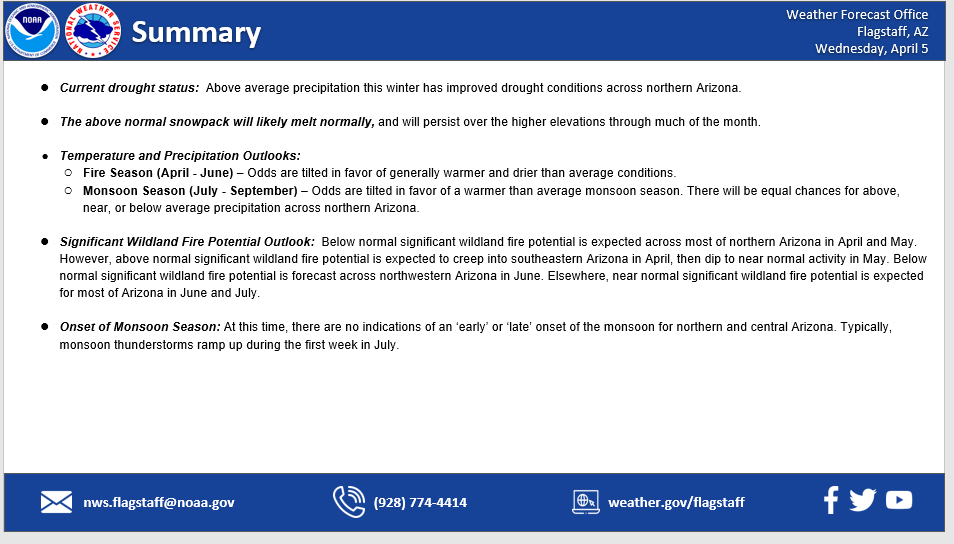 Guest Presentation – Sarah Vincent, M.Ed., Education Director Highlands Center for Natural History “Forest health and Fire Ecology Education for All Ages”Wildfire Education; Thank you to First Responders & help during Crook’s Fire;Visit for no admission fee – Trails connected to PNF, Leeds certified, off-grid; To help children & adults discover the wonders of nature and become wise caretakers of land…Adult Education programs & presentations; school field trips; community education stops on trails; Festivals & events; Youth Education: controlled experiments; games; Hands on work (creating seed balls for recovering)Education diagram insert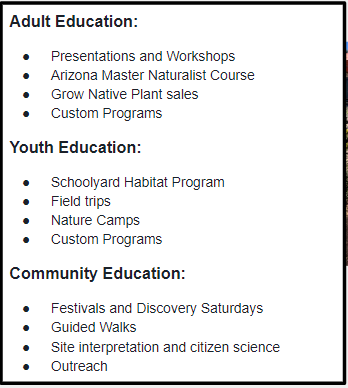 Announcements: Upcoming EventsHow to apply, amend grants – next month AFTER meetingSign-up sheets on back table to volunteer for the Don’t Get Burned at Mortimer Farms, and the Home and Garden Show in May – if you want to help, please call LoisExpo – April 22ND 9:00 – 2:00Don’t Get Burned May 6th, 20:00 to 1;00Home & Garden Show - Friday May 19TH to Saturday May 20TH 9:00 – 5:00, Sunday May 21ST 9:00 – 3:00NFPA-Firewise Festival - Founding Fathers – October - TBAHoliday Parade – December 2ND Mathew Brennan - Slash Pile near Thumb Butte – taken care of pilesSteven Cutting – Certified Arborist - Pine Lakes – weather may be impacting/killing bark beetle.Jerry presentation – Wildfire ExpoCommunity Boards – selected a few for display (11)Jerry will contact to get their community boardAdjournment Next meeting Thursday, May 4Adjournment at 9:3640-IN ATTENDANCE-Freeman Building23-ZOOM-Freeman BuildingTom DavisPAWUIC/ChairmanFred HeggestadYCOEMLois HoskinsonPAWUIC-AdminJohn JonesYCOEMShirley HowellPAWUIC/GrantsAshley AlquistYCOEMJulius KoenigsknechtPAWUIC/Secretary-StoneRidgeElaine ChambersThe Mountain ClubDave SotoPAWUIC/Vice-ChairMargie FerrucciSYFDDennis ShawHidden ValleyJerry BorgeltHighland PinesJim CampbellPinon OaksDan Russell Prescot LakesMike SpencerPrescott Foothills EastLoren BykerkWalkerErnest ManzanedoGCFDMatthew GordonGCFDRon WeissSanta Fe SpringsAl WestSouthviewSteven CuttingPine LakesGreg KiddKingswood 1 & 2Donna FaganVista del CerroTony MerrimanNWS FlagstaffJeremy MazonNWS FlagstaffLamont BanNWS FlagstaffGreg WanketSouthview HOAHolger DurrePFDTom KnappPFDMarty BorgeltHighland PinesLevi GuffeyPNFRuss LaFayettePrescott LakesAndrew DropikDFFMChris EspinosaYCOEMMary KelleyQuail Hollow HOAMiles GraybillPFDBen RoePNFJoe ConnellyPNFMike CurryAZ DFFMAngus HillCrown KingSara ClawsonPNFJim ZimmermanPinon OaksAbby HarbichtLaserBarbara Fox-ThomasYCBOSBob BettsHidden Valley RanchCarlos PayanBLM-PhoenixCatherine Knox-Coffee Pots at SedonaDaniels, I PhoneDaveDebbie MillerD-HElaine ChambersMountain ClubHeather StevensJerome Fire DeptCarlMark RussellTinberRidgeMarlyn Van KeurenYC BOSMary Ann ClarkPAWUIC Social MediaMike and Ronnie DonovanD-HRay PaizPeeples Valley RDRichard JacksonOak KnollsRick ContrearasCottonwood Fire MarshalRon JakolaJeep PosseSteve LombardoPAWUIC-Community Liaison